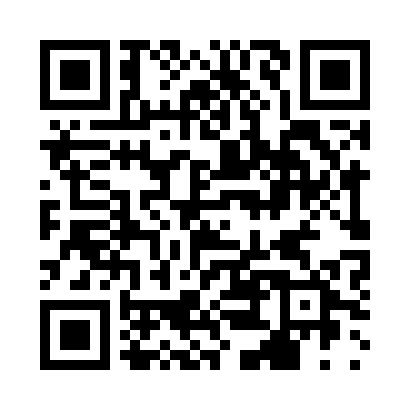 Prayer times for Longevelle, FranceWed 1 May 2024 - Fri 31 May 2024High Latitude Method: Angle Based RulePrayer Calculation Method: Islamic Organisations Union of FranceAsar Calculation Method: ShafiPrayer times provided by https://www.salahtimes.comDateDayFajrSunriseDhuhrAsrMaghribIsha1Wed4:596:171:315:308:4710:052Thu4:576:151:315:318:4810:073Fri4:556:131:315:318:4910:084Sat4:536:121:315:328:5110:105Sun4:516:101:315:328:5210:126Mon4:496:091:315:338:5410:147Tue4:476:071:315:338:5510:168Wed4:456:061:315:348:5610:179Thu4:436:041:315:348:5810:1910Fri4:416:031:315:358:5910:2111Sat4:396:021:315:359:0010:2312Sun4:376:001:315:369:0210:2513Mon4:365:591:315:369:0310:2614Tue4:345:581:315:379:0410:2815Wed4:325:561:315:379:0510:3016Thu4:305:551:315:389:0710:3217Fri4:295:541:315:389:0810:3418Sat4:275:531:315:399:0910:3519Sun4:255:521:315:399:1010:3720Mon4:245:511:315:409:1210:3921Tue4:225:501:315:409:1310:4022Wed4:215:491:315:409:1410:4223Thu4:195:481:315:419:1510:4424Fri4:185:471:315:419:1610:4525Sat4:165:461:315:429:1710:4726Sun4:155:451:315:429:1810:4827Mon4:145:441:315:439:1910:5028Tue4:125:431:325:439:2010:5129Wed4:115:421:325:439:2110:5330Thu4:105:421:325:449:2210:5431Fri4:095:411:325:449:2310:56